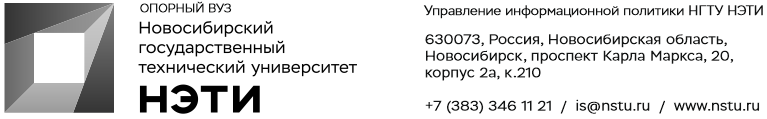 25 февраля 2020 г.Пресс-релиз«Помнить, чтобы не забыть»К 75-й годовщине Победы в Великой Отечественной войне студенты кафедры филологии НГТУ НЭТИ создали документальный фильм, основанный на дневниковых записях участников событий. 26 февраля в НГТУ НЭТИ пройдет премьерный показ фильма «Помнить, чтобы не забыть».В фильме представлены истории нескольких человек, объединенных общей трагедией – войной. Зрители познакомятся с подлинными воспоминаниями Первого секретаря Сталинградского обкома партии Алексея Чуянова, старшего лейтенанта Григория Герасимова, военфельдшера Константы Городецкой, художника Николая Полозова и воспитателя детского дома Людмилы Хомич, в жизни которых так неожиданно появилась война.Вход бесплатный. Для участия в кинопоказе необходимо подать только заявку: https://leader-id.ru/event/44695/ Время: 15.00 – 17.00Место: Точка кипения НГТУ НЭТИ (ул. Блюхера, 32)Для СМИЮрий Лобанов, пресс-секретарь, +7-923-143-50-65, is@nstu.ruАлина Рунц, журналист, +7-913-062-49-28, derevyagina@corp.nstu.ruРуслан Курбанов, корреспондент, +7-913-772-30-78, kurbanov@corp.nstu.ru__________________________________________________________________ twitter.com/nstu_news vk.com/nstu_vk facebook.com/nstunovosti youtube.com/user/VideoNSTU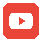  instagram.com/nstu_online
 nstu.ru/fotobank  nstu.ru/video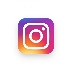 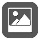  nstu.ru/news nstu.ru/pressreleases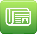  nstu.ru/is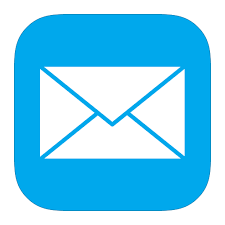 